P R I H L Á Š K A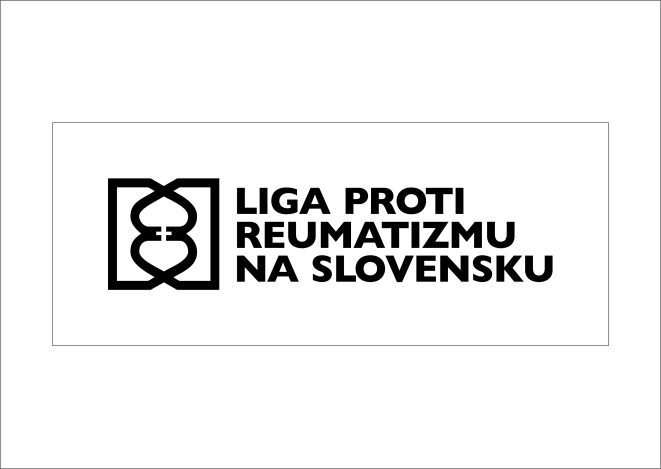                                          Ligy proti reumatizmu na Slovensku*/centrálna LPRe SR*/ miestna pobočka LPRe ................*/ za člena Klubu Motýlik*/ za člena Klubu Kĺbik*/ za člena Klubu Čiernych Kostí*/za člena Klubu Bechterevikov*/za člena Klubu Psoriatickej ArtritídyTitul, meno a priezvisko: .............................................................................................................Bydlisko, Ulica a č. domu: ...........................................................................................................PSČ, mesto: .................................................................................................................................Okres: ...........................................................................................................................................Dátum narodenia: .........................................................................................................................Tel. číslo: ......................................................................................................................................E-mail: ..........................................................................................................................................Prihlášku pošlite (alebo osobne odovzdajte) na adresu: LPRe SR, Nábrežie I. Krasku 4, 921 01 PiešťanyE-mail: liga@mojareuma.sk , (www.mojareuma.sk)ELEKTRONICKÝ FORMULÁR PRIHLÁŠKY TU: http://prihlaska.mojareuma.sk/​PREHLÁSENIE: Dotknutá osoba ___________________________ (meno a priezvisko) týmto udeľujem Lige proti reumatizmu na Slovensku, so sídlom Nábrežie Ivana Krasku 4, 921 01 Piešťany, IČO: 31822142, ako prevádzkovateľovi výslovný súhlas s použitím mojich osobných údajov v rozsahu: meno, priezvisko, dátum narodenia, adresa trvalého bydliska, telefón, pohlavie a e-mailová adresa a to na tieto účely: vytvorenie a správa databázy členov Ligy proti reumatizmu na Slovensku*poskytovanie výhod členom OZ – zasielanie Informačného Bulletinu* Ako dotknutá osoba mám právo súčasne takto svoj udelený súhlas so spracovaním osobných údajov prevádzkovateľom kedykoľvek odvolať, a to rovnakým spôsobom, ako som súhlas udelil.    V ..................................... dňa:  ... ... 2022        		.......................................................* /Vyberte vhodnú možnosť/ti                                             		čitateľný podpisLPRe SR, miestne pobočky, Klub Motýlik a Klub Psoriatickej ArtritídyIBAN: SK4902000000000062336212Variabilný symbol na rok (napr.: 2022)Správa pre adresáta: Vaše meno a priezviskoSuma: 5,00 €LPRe – Klub Kĺbik: číslo účtu 1897835356/0200IBAN: SK6202000000001897835356 Variabilný symbol na rok (napr.: 2022)Správa pre adresáta: KK Vaše meno a priezviskoSuma: 7,60 €LPRe - Klub Čiernych Kostí IBAN: SK1883300000002501584664  Variabilný symbol aktuálny rok (napr.: 2022)Správa pre adresáta: KČK Vaše meno a priezviskoSuma: 12,00 € (5€ + 7€)Ak sa hlásite do  Klubu Bechterevikov:IBAN: SK19 8330 0000 0022 0198 2492Variabilný symbol: Aktuálny rok (napr.: 2022)Správa pre adresáta: Vaše meno a priezviskoSuma: 12,00 € (5€ + 7€)LPRe – MP Košice: číslo účtu 4007876388/7500  (ČSOB)IBAN: SK2875000000004007876388Variabilný symbol aktuálny rok (napr.: 2022) Správa pre adresáta: Vaše meno a priezviskoSuma: 7,00 €